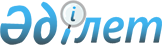 Об утверждении Правил предоставления Государственной корпорацией "Правительство для граждан" статистической и иной отчетной информации в области государственного технического обследования зданий, сооружений и (или) их составляющих
					
			Утративший силу
			
			
		
					Приказ Министра юстиции Республики Казахстан от 28 января 2016 года № 48. Зарегистрирован в Министерстве юстиции Республики Казахстан 10 февраля 2016 года № 13042. Утратил силу приказом и.о. Министра юстиции Республики Казахстан от 31 июля 2018 года № 1192 (вводится в действие по истечении десяти календарных дней после дня его первого официального опубликования)
      Сноска. Утратил силу приказом и.о. Министра юстиции РК от 31.07.2018 № 1192 (вводится в действие по истечении десяти календарных дней после дня его первого официального опубликования).

      Примечание РЦПИ!

      Настоящий приказ вводится в действие с 01.03.2016 г.
      В соответствии с подпунктом 4) статьи 18-1 Закона Республики Казахстан от 26 июля 2007 года "О государственной регистрации прав на недвижимое имущество", а также подпунктом 2) пункта 3 статьи 16 Закона Республики Казахстан "О государственной статистике" от 19 марта 2010 года ПРИКАЗЫВАЮ:
      1. Утвердить Правила предоставления Государственной корпорацией "Правительство для граждан" статистической и иной отчетной информации в области государственного технического обследования зданий, сооружений и (или) их составляющих.
      2. Департаменту регистрационной службы и организации юридических услуг в установленном законодательством порядке обеспечить:
      1) в течение десяти календарных дней после государственной регистрации настоящего приказа в Министерстве юстиции Республики Казахстан направление на официальное опубликование в периодических печатных изданиях и информационно-правовой системе "Әділет";
      2) в течение десяти календарных дней после регистрации настоящего приказа в Министерстве юстиции Республики Казахстан направление в Республиканское государственное предприятие на праве хозяйственного ведения "Республиканский центр правовой информации Министерства юстиции Республики Казахстан" для размещения в Эталонном контрольном банке нормативных правовых актов Республики Казахстан;
      3) размещение настоящего приказа на интернет-ресурсе Министерства юстиции Республики Казахстан.
      3. Контроль за исполнением настоящего приказа возложить на курирующего Заместителя Министра юстиции Республики Казахстан.
      4. Настоящий приказ подлежит официальному опубликованию и вводится в действие с 1 марта 2016 года.
      "СОГЛАСОВАНО" 
      Министр по инвестициям и 
      развитию Республики Казахстан 
      ___________________А. Исекешев 
      28 января 2016 год
      "СОГЛАСОВАНО" 
      Исполняющий обязанности Председателя 
      Комитета по статистике 
      Министерства национальной экономики 
      Республики Казахстан 
      ___________________Б. Иманалиев 
      28 января 2016 год
      Сноска. Правила в редакции приказа Министра юстиции РК от 27.04.2017 № 489 (вводится в действие по истечении десяти календарных дней после дня его первого официального опубликования). Правила предоставления некоммерческим акционерным обществом "Государственная корпорация "Правительство для граждан" статистической и иной отчетной информации в области государственного технического обследования зданий, сооружений и (или) их составляющих Глава 1. Общие положения
      1. Настоящие Правила предоставления некоммерческим акционерным обществом "Государственная корпорация "Правительство для граждан" (далее – Государственная корпорация) статистической и иной отчетной информации в области государственного технического обследования зданий, сооружений и (или) их составляющих (далее - Правила) разработаны в соответствии с Законом Республики Казахстан от 26 июля 2007 года "О государственной регистрации прав на недвижимое имущество".
      2. Правила определяют порядок предоставления статистической информации "Сведения об основных показателях деятельности Государственной корпорации по внесению в информационную систему правового кадастра идентификационных и технических сведений зданий, сооружений и (или) их составляющих на вновь созданное недвижимое имущество" и "Сведения об основных показателях деятельности Государственной корпорации по государственному техническому обследованию зданий, сооружений и (или) их составляющих" (далее – Статистическая информация в области государственного технического обследования зданий, сооружений и (или) их составляющих).
      3. В настоящих Правилах используются следующие основные термины:
      1) отчетный период – календарный (временной) срок, за который отражаются в форме статистической информации в области государственного технического обследования зданий, сооружений и (или) их составляющих показатели деятельности Государственной корпорации по внесению в информационную систему правового кадастра идентификационных и технических сведений зданий, сооружений и (или) их составляющих на вновь созданное недвижимое имущество и государственному техническому обследованию зданий, сооружений и (или) их составляющих;
      2) ГБД РН – Государственная база данных регистра недвижимости;
      3) статистическая информация в области государственного технического обследования зданий, сооружений и (или) их составляющих – сведения об основных показателях деятельности филиалов Государственной корпорации по внесению в информационную систему правового кадастра идентификационных и технических сведений зданий, сооружений и (или) их составляющих на вновь созданное недвижимое имущество и государственному техническому обследованию зданий, сооружений и (или) их составляющих;
      4) форма статистической информации в области государственного технического обследования зданий, сооружений и (или) их составляющих – система показателей деятельности филиалов Государственной корпорации, связанная с внесением в информационную систему правового кадастра идентификационных и технических сведений зданий, сооружений и (или) их составляющих на вновь созданное недвижимое имущество и государственным техническим обследованием зданий, сооружений и (или) их составляющих;
      5) филиалы Государственной корпорации – подразделения входящие в состав Государственной корпорации, осуществляющие оказание государственных услуг, отнесенных к их компетенции; Глава 2. Порядок предоставления статистической информации в области государственного технического обследования зданий, сооружений и (или) их составляющих
      4. Показатели предоставления статистической информации в области государственного технического обследования зданий, сооружений и (или) их составляющих формируются путем выборки соответствующих количественных данных из источников первичного учета (Книга учета документов поступивших заявлений, ГБД РН), с последующим их отражением по графам форм статистической информации в области государственного технического обследования зданий, сооружений и (или) их составляющих.
      5. Данные указываются в разрезе отчетного месяца текущего года.
      6. Сведения об основных показателях деятельности Государственной корпорации по внесению в информационную систему правового кадастра идентификационных и технических сведений зданий, сооружений и (или) их составляющих на вновь созданное недвижимое имущество предоставляются путем заполнения Формы 1, согласно приложению 1 к настоящим Правилам.
      7. Сведения об основных показателях деятельности Государственной корпорации по государственному техническому обследованию зданий, сооружений и (или) их составляющих предоставляются путем заполнения Формы 2, согласно приложению 2 к настоящим Правилам. 
      8. Статистическая информация в области государственного технического обследования зданий, сооружений и (или) их составляющих предоставляется филиалами Государственной корпорации областей, городов Астана и Алматы в Государственную корпорацию.
      9. Статистическая информация в области государственного технического обследования зданий, сооружений и (или) их составляющих предоставляется ежемесячно, нарастающим итогом к 5 числу месяца следующего за отчетным периодом.
      10. Статистическая информация в области государственного технического обследования зданий, сооружений и (или) их составляющих подписывается исполнителем и руководителем филиала Государственной корпорации.            "Сведения об основных показателях деятельности Государственной
         корпорации по внесению в информационную систему правового кадастра
       идентификационных и технических сведений зданий, сооружений и (или) их
                 составляющих на вновь созданное недвижимое имущество"
             Отчетный период __________месяц 20___ г.
      Индекс: 1. УОРПОТОН
      Периодичность: ежемесячная
      Круг лиц представляющих: филиалы Государственной корпорации областей,
городов Астаны и Алматы
      Куда представляется: Государственная корпорация
      Срок представления: ежемесячно к 5 числу следующего за отчетным периодом.
                                                             Продолжение формы 1
      Наименование филиала ___________________________________________________________
Адрес __________________________________________________________________________
Адрес электронной почты ________________________________________________________
Фамилия и телефон исполнителя __________________________________________________
Телефон _______________________
Руководитель
_______________________________________________________________________________
                   (Ф.И.О. при его наличии, подпись)
      Дата "___" ____________________ 20 ___ года М.П.                         Пояснение по заполнению формы 1
      Форма заполняется следующим образом:
В графе 1 - указывается порядковый номер;
В графе 2 - указывается наименование филиала Государственной корпорации областей,
городов Астаны и Алматы;
В графе 3 – указывается форма подачи заявления на прием и выдачу заявлений по внесению
в информационную систему правового кадастра идентификационных и технических
сведений зданий, сооружений и (или) их составляющих на вновь созданное недвижимое
имущество через Государственную корпорацию:
       1) количество поступивших заявлений на внесение в информационную систему
правового кадастра идентификационных и технических сведений зданий, сооружений и
(или) их составляющих на вновь созданное недвижимое имущество;
       2) внесенные в информационную систему правового кадастра идентификационных и
технических сведений зданий, сооружений и (или) их составляющих на вновь созданное
недвижимое имущество;
       3) количество физических лиц;
       4) количество юридических лиц;
       5) сумма сбора оплаченная в бюджет за выдачу технического паспорта (тенге);
       6) количество возвратов (не полный пакет документов, по ходатайству заявителя).
       В графе 4 – указывается количество принятых и выданных заявлений по внесению в
информационную систему правового кадастра идентификационных и технических сведений
зданий, сооружений и (или) их составляющих на вновь созданное недвижимое имущество
через портал:
       1) количество поступивших заявлений на внесение в информационную систему
правового кадастра идентификационных и технических сведений зданий, сооружений и
(или) их составляющих на вновь созданное недвижимое имущество;
       2) количество внесенных в информационную систему правового кадастра
идентификационных и технических сведений зданий, сооружений и (или) их составляющих
на вновь созданное недвижимое имущество;
       3) количество физических лиц;
       4) количество юридических лиц;
       5) сумма сбора оплаченная в бюджет за выдачу технического паспорта (тенге);
       6) количество возвратов (не полный пакет документов, по ходатайству заявителя).
       В графе 5 указывается количество архивных материалов.        "Сведения об основных показателях деятельности Государственной
       корпорации по государственному техническому обследованию зданий,
                     сооружений и (или) их составляющих"
             Отчетный период __________месяц 20___ г.
      Индекс: 2. УОРПОТОН
Периодичность: ежемесячная
Круг лиц представляющих: филиалы Государственной корпорации областей, городов
Астаны и Алматы
Куда представляется: Государственная корпорация
Срок представления: ежемесячно к 5 числу следующего за отчетным периодом.
                                                             Продолжение формы 2
      Наименование филиала __________________________________________________________
Адрес _________________________________________________________________________
Адрес электронной почты ________________________________________________________
Фамилия и телефон исполнителя __________________________________________________
Телефон ________________________
Руководитель
_______________________________________________________________________________
                               (Ф.И.О. при наличии, подпись)
      Дата "___" ____________________ 20 ___ года М.П.                         Пояснение по заполнению формы 2
      Форма заполняется следующим образом:
В графе 1 - указывается порядковый номер;
В графе 2 - указывается наименование филиала Государственной корпорации областей,
городов Астаны и Алматы;
В графе 3 - указывается форма подачи заявления на прием и выдачу технических паспортов
через филиалы Государственной корпорации:
       1) количество поступивших заявлений на выдачу технических паспортов;
       2) количество выданных технических паспортов;
       3) количество физических лиц;
       4) количество юридических лиц;
       5) сумма сбора оплаченная в бюджет за выдачу технического паспорта (тенге);
       6) количество возвратов (не полный пакет документов, не обеспечен доступ к объекту
недвижимости).
В графе 4 - указывается форма подачи заявления на прием и выдачу технических паспортов
через портал;
       1) количество поступивших заявлений на выдачу технических паспортов;
       2) количество выданных технических паспортов;
       3) количество физических лиц;
       4) количество юридических лиц;
       5) сумма сбора оплаченная в бюджет за выдачу технического паспорта (тенге);
       6) количество возвратов (не полный пакет документов, не обеспечен доступ к объекту
недвижимости).
В графе 5 указывается форма подачи заявления на количество изготовленных технических
паспортов по видам объектов недвижимости и сроки оказания государственной услуги;
       1) квартир, комнат в общежитии (2 рабочих дня);
       2) жилые дома, гаражи, дачи (4 рабочих дня);
       3) объекты недвижимости до 1000 м2. (6 рабочих дней);
       4) объекты недвижимости свыше 1000 м2. (9 рабочих дней).
В графе 6 указывается количество невостребованных документов;
В графе 7 указывается количество архивных дел.
					© 2012. РГП на ПХВ «Институт законодательства и правовой информации Республики Казахстан» Министерства юстиции Республики Казахстан
				
Министр юстиции
Республики Казахстан
Б. ИмашевУтверждены приказом
Министра юстиции
Республики Казахстан
от 28 января 2016 года № 48 Приложение 1
к Правилам предоставления
Государственной корпорацией
"Правительство для граждан"
статистической и иной отчетной
информации в области
государственного технического
обследования зданий,
сооружений и (или) их
составляющихФорма 1
№ п/п
Наименование филиала
Количество оказанных услуг
Количество оказанных услуг
Количество оказанных услуг
Количество оказанных услуг
Количество оказанных услуг
Количество оказанных услуг
Количество оказанных услуг
Количество оказанных услуг
Количество оказанных услуг
Количество оказанных услуг
Количество оказанных услуг
Количество оказанных услуг
Количество оказанных услуг
Количество оказанных услуг
Количество оказанных услуг
№ п/п
Наименование филиала
Прием и выдача заявлений по внесению в информационную систему правового кадастра идентификационных и технических сведений зданий, сооружений и (или) их составляющих на вновь созданное недвижимое имущество через Государственную корпорацию
Прием и выдача заявлений по внесению в информационную систему правового кадастра идентификационных и технических сведений зданий, сооружений и (или) их составляющих на вновь созданное недвижимое имущество через Государственную корпорацию
Прием и выдача заявлений по внесению в информационную систему правового кадастра идентификационных и технических сведений зданий, сооружений и (или) их составляющих на вновь созданное недвижимое имущество через Государственную корпорацию
Прием и выдача заявлений по внесению в информационную систему правового кадастра идентификационных и технических сведений зданий, сооружений и (или) их составляющих на вновь созданное недвижимое имущество через Государственную корпорацию
Прием и выдача заявлений по внесению в информационную систему правового кадастра идентификационных и технических сведений зданий, сооружений и (или) их составляющих на вновь созданное недвижимое имущество через Государственную корпорацию
Прием и выдача заявлений по внесению в информационную систему правового кадастра идентификационных и технических сведений зданий, сооружений и (или) их составляющих на вновь созданное недвижимое имущество через Государственную корпорацию
Прием и выдача заявлений по внесению в информационную систему правового кадастра идентификационных и технических сведений зданий, сооружений и (или) их составляющих на вновь созданное недвижимое имущество через Государственную корпорацию
Прием и выдача заявлений по внесению в информационную систему правового кадастра идентификационных и технических сведений зданий, сооружений и (или) их составляющих на вновь созданное недвижимое имущество через портал
Прием и выдача заявлений по внесению в информационную систему правового кадастра идентификационных и технических сведений зданий, сооружений и (или) их составляющих на вновь созданное недвижимое имущество через портал
Прием и выдача заявлений по внесению в информационную систему правового кадастра идентификационных и технических сведений зданий, сооружений и (или) их составляющих на вновь созданное недвижимое имущество через портал
Прием и выдача заявлений по внесению в информационную систему правового кадастра идентификационных и технических сведений зданий, сооружений и (или) их составляющих на вновь созданное недвижимое имущество через портал
Прием и выдача заявлений по внесению в информационную систему правового кадастра идентификационных и технических сведений зданий, сооружений и (или) их составляющих на вновь созданное недвижимое имущество через портал
Прием и выдача заявлений по внесению в информационную систему правового кадастра идентификационных и технических сведений зданий, сооружений и (или) их составляющих на вновь созданное недвижимое имущество через портал
Прием и выдача заявлений по внесению в информационную систему правового кадастра идентификационных и технических сведений зданий, сооружений и (или) их составляющих на вновь созданное недвижимое имущество через портал
Количество архивных материалов
№ п/п
Наименование филиала
поступило
внесено
физические лица
юридические лица
Сумма оплаты
Возвраты
Возвраты
поступило
внесено
физические лица
юридические лица
Сумма оплаты
возвраты
возвраты
№ п/п
Наименование филиала
поступило
внесено
физические лица
юридические лица
Сумма оплаты
не полный пакет документов
по ходатайству заявителя
поступило
внесено
физические лица
юридические лица
Сумма оплаты
не полный пакет документов
по ходатайству заявителя
1
2
3
3
3
3
3
3
3
4
4
4
4
4
4
4
5Приложение 2
к Правилам предоставления
Государственной корпорацией
"Правительство для граждан"
статистической и иной отчетной
информации в области
государственного технического
обследования зданий,
сооружений и (или) их
составляющихФорма 2
№ п/п
Наименование филиала
Количество оказанных услуг
Количество оказанных услуг
Количество оказанных услуг
Количество оказанных услуг
Количество оказанных услуг
Количество оказанных услуг
Количество оказанных услуг
Количество оказанных услуг
Количество оказанных услуг
Количество оказанных услуг
Количество оказанных услуг
Количество оказанных услуг
Количество оказанных услуг
Количество оказанных услуг
Количество оказанных услуг
Количество оказанных услуг
Количество оказанных услуг
Количество оказанных услуг
Количество оказанных услуг
Количество оказанных услуг
№ п/п
Наименование филиала
Прием и выдача заявлений по выдаче технических паспортов на объекты недвижимого имущества через Государственную корпорацию
Прием и выдача заявлений по выдаче технических паспортов на объекты недвижимого имущества через Государственную корпорацию
Прием и выдача заявлений по выдаче технических паспортов на объекты недвижимого имущества через Государственную корпорацию
Прием и выдача заявлений по выдаче технических паспортов на объекты недвижимого имущества через Государственную корпорацию
Прием и выдача заявлений по выдаче технических паспортов на объекты недвижимого имущества через Государственную корпорацию
Прием и выдача заявлений по выдаче технических паспортов на объекты недвижимого имущества через Государственную корпорацию
Прием и выдача заявлений по выдаче технических паспортов на объекты недвижимого имущества через Государственную корпорацию
Прием и выдача заявлений по выдаче технических паспортов на объекты недвижимого имущества через Портал электронного правительства
Прием и выдача заявлений по выдаче технических паспортов на объекты недвижимого имущества через Портал электронного правительства
Прием и выдача заявлений по выдаче технических паспортов на объекты недвижимого имущества через Портал электронного правительства
Прием и выдача заявлений по выдаче технических паспортов на объекты недвижимого имущества через Портал электронного правительства
Прием и выдача заявлений по выдаче технических паспортов на объекты недвижимого имущества через Портал электронного правительства
Прием и выдача заявлений по выдаче технических паспортов на объекты недвижимого имущества через Портал электронного правительства
Прием и выдача заявлений по выдаче технических паспортов на объекты недвижимого имущества через Портал электронного правительства
Количество изготовленных, невостребованных технических паспортов и количество архивных дел по видам объектов недвижимости
Количество изготовленных, невостребованных технических паспортов и количество архивных дел по видам объектов недвижимости
Количество изготовленных, невостребованных технических паспортов и количество архивных дел по видам объектов недвижимости
Количество изготовленных, невостребованных технических паспортов и количество архивных дел по видам объектов недвижимости
Невостребованные документы
Количество архивных дел
№ п/п
Наименование филиала
поступило
выдано
физические лица
юридические лица
Сумма оплаты
возвраты
возвраты
поступило
выдано
физические лица
юридические лица
Сумма оплаты
возвраты
возвраты
Квартир, комнат в общежитии (2 рабочих дня)
Жилые дома, гаражи, дачи (4 рабочих дней)
до 1000 м2 (5 рабочих дней)
Свыше 1000 м2 рабочих дней)
Находящиеся на выдаче
Всех категорий дел
№ п/п
Наименование филиала
поступило
выдано
физические лица
юридические лица
Сумма оплаты
не полный пакет документов
не обеспечен доступ
поступило
выдано
физические лица
юридические лица
Сумма оплаты
не полный пакет документов
не обеспечен доступ
Квартир, комнат в общежитии (2 рабочих дня)
Жилые дома, гаражи, дачи (4 рабочих дней)
до 1000 м2 (5 рабочих дней)
Свыше 1000 м2 рабочих дней)
Находящиеся на выдаче
Всех категорий дел
1
2
3
3
3
3
3
3
3
4
4
4
4
4
4
4
5
5
5
5
6
7